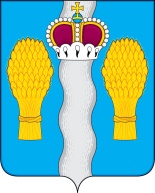 АДМИНИСТРАЦИЯ(исполнительно-распорядительный орган)муниципального района «Перемышльский район»ПОСТАНОВЛЕНИЕс. Перемышль « 26 » февраля 2020 г.                                                                    №136Об утверждении муниципальнойпрограммы муниципального района «Перемышльский район»«Развитие культуры в муниципальном районе «Перемышльский район»        В соответствии с    решением Районного Собрания муниципального района «Перемышльский район» «О бюджете муниципального района «Перемышльский район» на 2020 год и плановый период 2021 и 2022 годов» от 23.12.2019 № 239, постановлением администрации муниципального района «Перемышльский район» от 11 октября 2019 года № 745 «Об утверждении Порядка принятия решения о разработке муниципальных программ муниципального района «Перемышльский район», их формирования и реализации и Порядка проведения оценки эффективности реализации муниципальных программ муниципального района «Перемышльский район», администрация муниципального районаПОСТАНОВЛЯЕТ:   1. Утвердить муниципальную программу муниципального района «Перемышльский район» «Развитие культуры в муниципальном районе «Перемышльский район» (прилагается).   2. Признать утратившим силу постановление от 02.06.2015г. № 543 «Об утверждении муниципальной программы «Развитие культуры в муниципальном районе «Перемышльский район» на 2015-2020годы».     3. Настоящее постановление вступает в силу с момента его официального опубликования и распространяется на правоотношения, возникшие с 1 января 2020 года.      4. Контроль за исполнением настоящего постановления возложить на Гусева И.Г. – заместителя Главы администрации муниципального района «Перемышльский район». Глава администрациимуниципального района                                                        Н.В. Бадеева